View hearings - Lodge adjournment request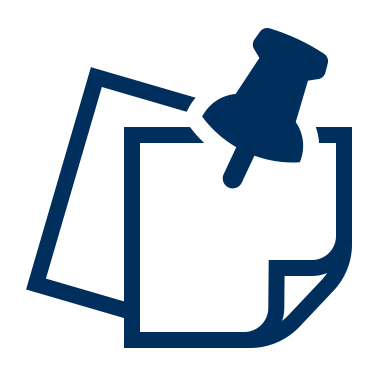 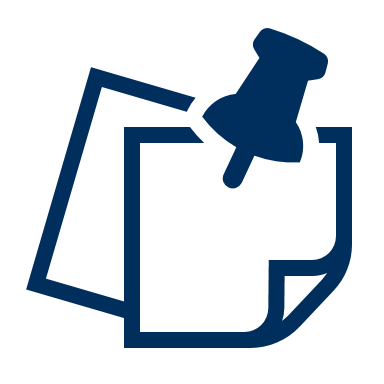 Note:
This User Guide covers how to view the hearings on a case also how to lodge an adjournment request on an existing case: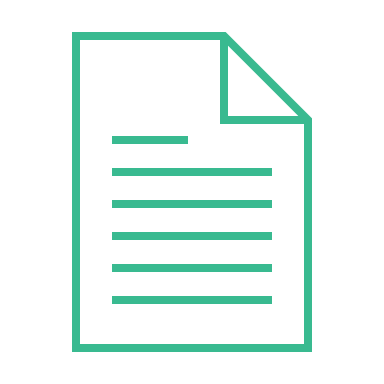 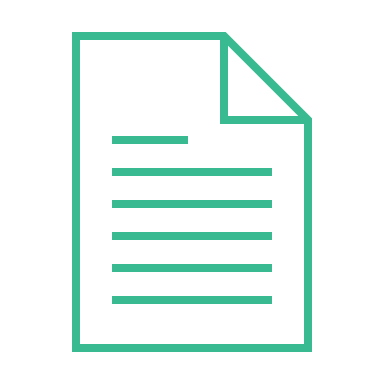 Please see:
For information on retrieving a CMS Portal case you already have access to, please see User Guide:  CasesStepActionActionResultResultClick: Log in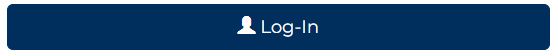 Click: Log inThe CMS Portal Home screen displays: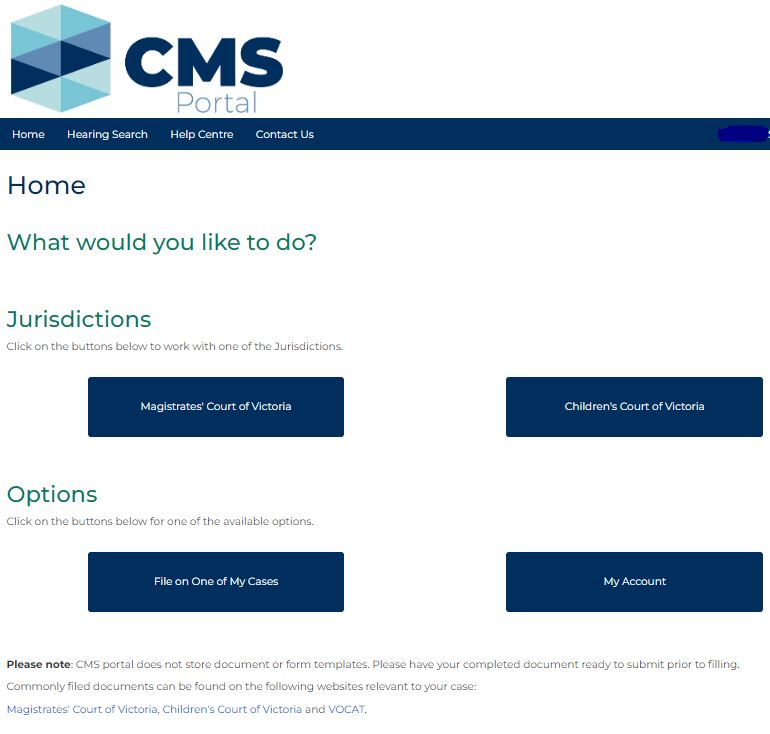 The CMS Portal Home screen displays:Click:  File on One of My Cases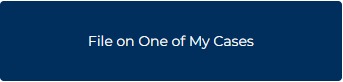 Click:  File on One of My CasesThe Search Case screen displays: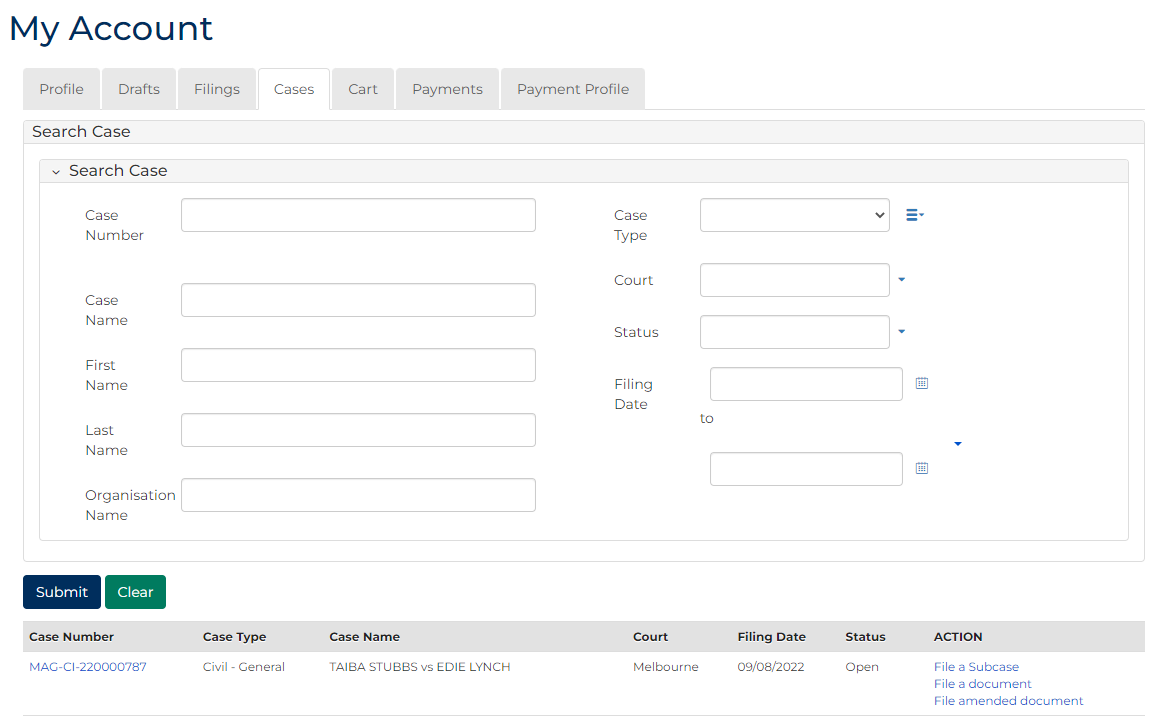 The Search Case screen displays: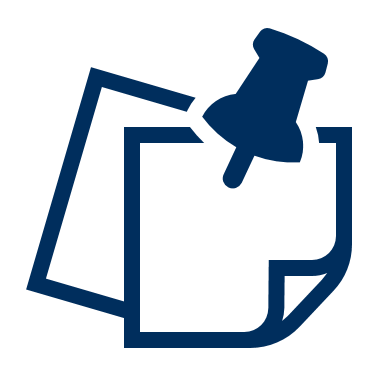 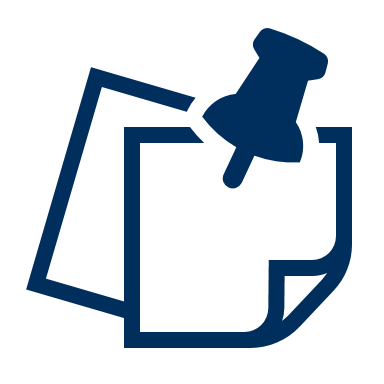 Note:
Cases appear below the case search in My Cases.Note:
Cases appear below the case search in My Cases.Note:
Cases appear below the case search in My Cases.Click the Case Number link: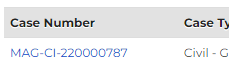 Click the Case Number link:The case displays: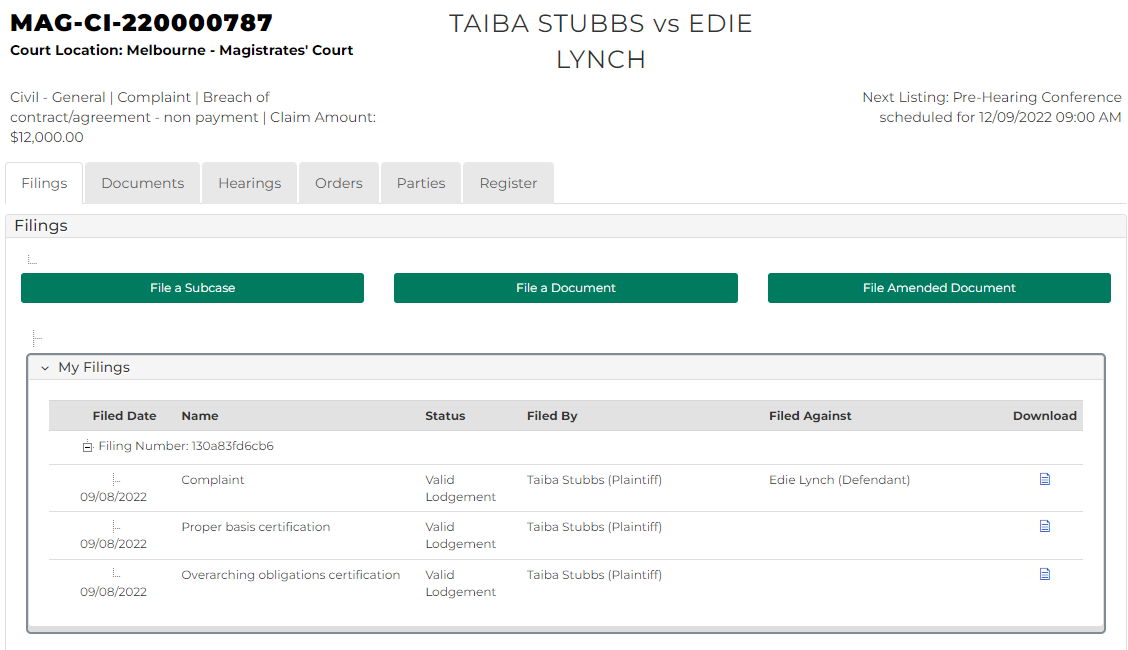 The case displays:Click the Hearings tab: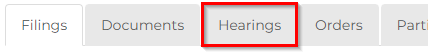 Click the Hearings tab:The Case Hearings screen displays: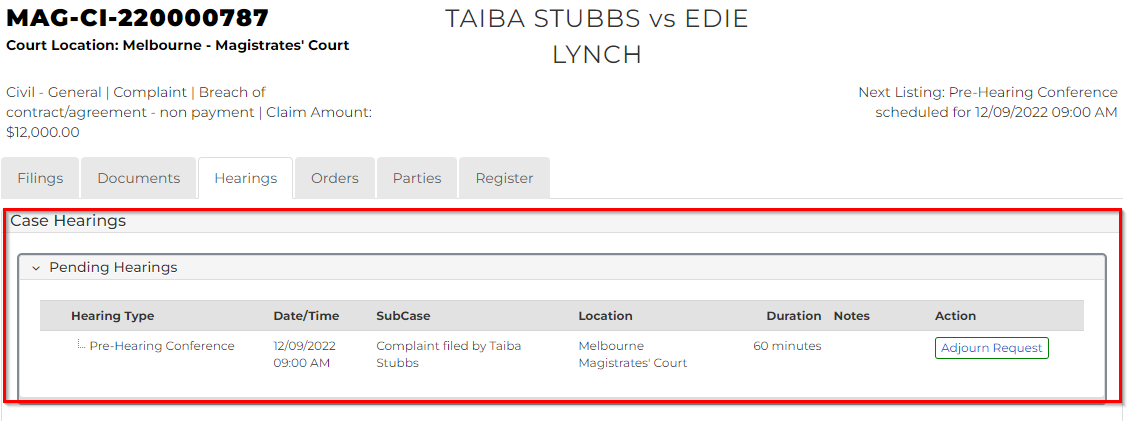 The Case Hearings screen displays:Click the Hearings tab:Click the Hearings tab: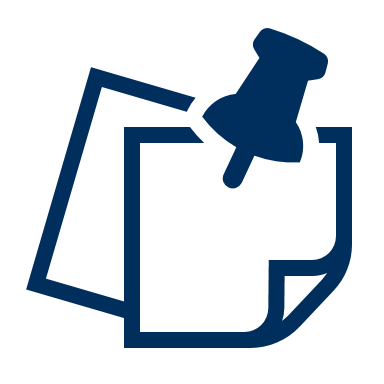 Note:
Displays both pending and finalised hearings in separate panels.If required, select:  Adjourn request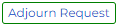 If required, select:  Adjourn requestThe Add Adjournment Request screen displays: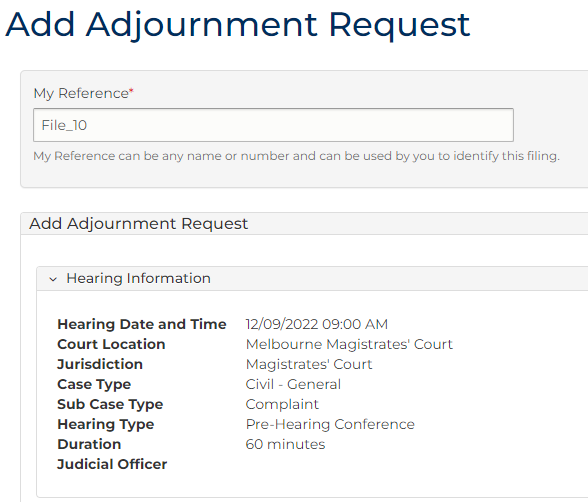 The Add Adjournment Request screen displays:Complete the required panels and fields:Fields marked with a red asterisk * are mandatory.Continued …Complete the required panels and fields:Fields marked with a red asterisk * are mandatory.Continued …Complete the required panels and fields:Fields marked with a red asterisk * are mandatory.Continued …Complete the required panels and fields:Fields marked with a red asterisk * are mandatory.Continued …Continued …Complete the required panels and fields:Continued …Complete the required panels and fields:Continued …Complete the required panels and fields:Continued …Complete the required panels and fields:Click Proceed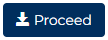 Click ProceedThe Confirmation of Filing screen displays: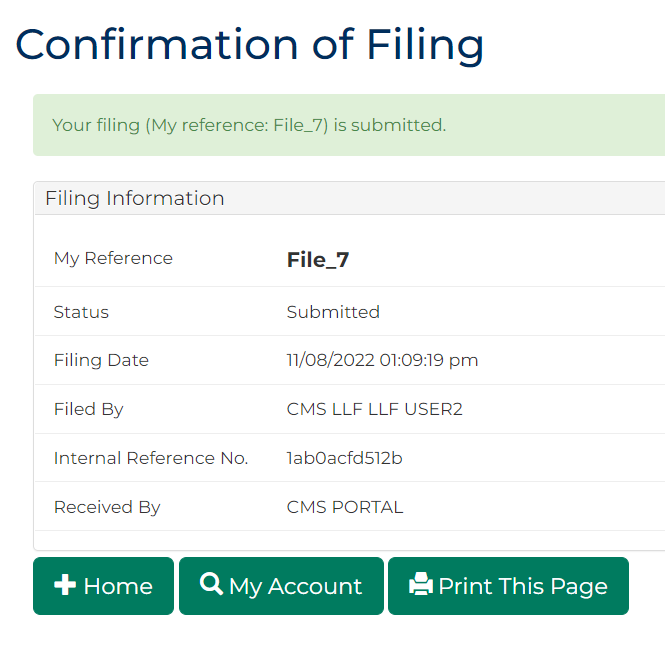 The Confirmation of Filing screen displays:Click ProceedClick Proceed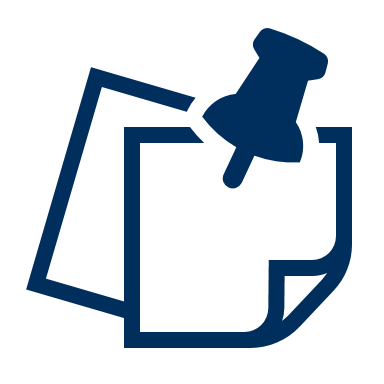 Note:
A confirmation of filing is sent to the Log-in email address.